ДЕПАРТАМЕНТ ОБРАЗОВАНИЯ И НАУКИ КЕМЕРОВСКОЙ ОБЛАСТИГосударственное автономное профессиональное образовательное учреждение «Юргинский техникум агротехнологий и сервиса»ПРОЕКТ Модернизация материально-технической базы как условие внедрения современных агротехнологий в учебном хозяйстве ГАПОУ ЮТАиС,с целью повышения качества профессионального образования                                       Директор ГАПОУ ЮТАиС             В.И.СьяновЮрга2019СодержаниеВведение…………………………………………………………………………...3Актуальность проекта………………………………………………………...5Цель и задачи проекта………………………………………………………..8Характеристика  условий реализации проекта……………………………103.1.Потенциал  образовательной организации для реализации проекта…………………………………………………………………….10          3.2.Технические и технологические условия реализации проекта……144. Теоретическое обоснование проекта………………………………………..175. Содержание и этапы реализации проекта…………………………………..195. 1. Выбор и приобретение парка высокотехнологичной техники   (трактора, посевные комплексы, опрыскиватель, комбайны, прицепные и подвесные орудия)……………………………………………………..19          5.2. Проектирование оптимального севооборота и внедрение высокоурожайных сортов зерновых культур…………………………..20          5.3. Применение современной программы химизации и защиты   растений (использование удобрений, листовых подкормок, пестицидов)……………………………………………………………….225.4. Внедрение технологии точного земледелия…………………….…23          5.5. Создание мобильной бригады технического обслуживания и  ремонта……………………………………………………………………246. Экономическое обоснование и расчет финансовых вложений проекта….267. Возможные риски и способы их минимизации…………………………….418. Социально-экономическая значимость проекта……………………………42Введение       	Агропромышленный комплекс является важнейшей составной частью экономики России, в котором производится жизненно важная для общества продукция и сосредоточен  значимый экономический потенциал.В соответствии с поручениями Президента Российской Федерации развитие агропромышленного  комплекса должно осуществляться в следующих направлениях: интенсификация растениеводства, ускоренное развитие животноводства,  стимулирование малых форм хозяйствования, обеспечение населения страны экологически безопасными продуктами питания.В Кемеровской области развитие сельскохозяйственной отрасли поддерживается на региональном уровне, с этой целью приняты: «Стратегия развития агропромышленного кластера Кемеровской области на период до 2020 года» (распоряжение от 04.06.2015 № 303-р) – среди участников- организаций кластера представлен ГАПОУ ЮТАиС; Государственная программа Кемеровской области «Государственная поддержка агропромышленного комплекса и устойчивого развития сельских территорий в Кемеровской области» на 2014-2020 годы (постановление Коллегии Администрации Кемеровской области от 25.10.2013 №464 в ред. изменений и дополнений) для реализации развития сельскохозяйственных предприятий. Также принята Государственная программа Кемеровской области «Развитие системы образования Кузбасса» на 2014-2025 годы (от 04.09.2013 №367 с изменениями от 14.03.2018), в которой говорится о модернизации системы профессионального образования, обеспечивающей подготовку высококвалифицированных кадров по приоритетным направлениям экономики области, эффективном взаимодействии с рынком труда.В региональной программе Кемеровской области «Государственная поддержка агропромышленного комплекса и устойчивого развития  сельских территорий в Кемеровской области на 2014-2019 годы»  говорится о комплексе  взаимосвязанных специальных организационно-технологических, производственных и хозяйственных мероприятий,  направленных на обеспечение  продовольственной безопасности с соответствующим финансовым обеспечением. Агропромышленный комплекс Кемеровской области представлен сельскохозяйственными организациями по производству и переработке сельскохозяйственного сырья и продукции, организациями по агросервисному обслуживанию и материально-техническому обеспечению. В регионе функционируют как крестьянские, так и тысячи личных подсобных  хозяйств, садоводческие товарищества.Предприятия  сельского хозяйства Кемеровской области производят зерновые, технические культуры, картофель, широкое видовое  разнообразие овощной продукции, продукцию молочно-мясного скотоводства, птицеводства и др.Ключевая задача агропромышленного комплекса  Кузбасса и страны  - увеличение  валового сбора экологически безопасной высококачественной продукции животноводства и растениеводства.  Экологическая  безопасность  продуктов  питания – гарант здоровья и увеличения продолжительности жизни населения страны.Повышение роли и конкурентоспособности  предприятий аграрного сектора экономики зависит от  наличия высококвалифицированных кадров, более полного использования потенциала  трудовых ресурсов и технического перевооружения отрасли.Актуальность   проектаЗерновое производство России традиционно является основой продовольственного комплекса и наиболее крупной отраслью сельского хозяйства. Посевы зерновых культур занимают свыше 40% пашни. На протяжении последних лет сбор зерна в России увеличивается в среднем на 7% в год, Россия постепенно укрепляет свои позиции на мировом рынке зерна и сегодня заняла ведущую позицию в  производстве и экспорте зерновых культур. Но себестоимость производства зерна в России выше, чем в других развитых странах. Причинами высокой себестоимости зерна является недостаточное количество современной высокопроизводительной техники и применение неэффективных, устаревших технологий обработки земли. Поэтому применение сберегающего земледелия (ресурсосберегающих технологий и технологий точного земледелия) может значительно изменить ситуацию в производстве зерна. Популярность технологии точного земледелия растёт с каждым годом, так как её применение позволяет снижать производственные риски в растениеводстве, связанные с суровыми климатическими условиями. Достижение устойчивого роста сельскохозяйственного производства, надёжное обеспечение населения продуктами питания и сельскохозяйственным сырьём – это важнейшие задачи, которые должны быть решены агропромышленным комплексом страны. Плодородная земля и современная сельскохозяйственная техника сами по себе продовольствием страну не обеспечат. Для успешного выполнения поставленных задач государством предусмотрено значительное ускорение темпов технического перевооружения сельскохозяйственных предприятий, широкое внедрение в практику интенсивных технологий, новейших достижений науки и передового опыта.Все эти меры дадут желаемые результаты, если их воплощением в жизнь будут заниматься грамотные, инициативные специалисты, обладающие не только теоретическими знаниями, но и практическими навыками, полученными в результате обучения по практико-ориентированным технологиям профессионального образования. Подготовка специалистов такого уровня для аграрно-промышленного комплекса Кузбасса и есть главная задача коллектива ГАПОУ ЮТАиС.В марте 2015 года Правительством РФ был утвержден комплекс мер, направленных на совершенствование системы СПО на 2015-2020 годы, системы,  в которой должны готовиться кадры по программам подготовки, как по рабочим профессиям, так и по специальностям среднего звена.  В этом комплексе особенно важны мероприятия по созданию к 2020 году условий для подготовки кадров по 50 наиболее востребованным профессиям и специальностям.Произошедшие перемены поставили перед системой образования страны новые задачи и вызовы.Министерство труда и социальной защиты РФ определило ТОП-50 самых востребованных профессий на рынке труда. Среди них –профессии/специальности, связанные с эксплуатацией, техническим обслуживанием и ремонтом сельскохозяйственных машин и оборудования. Одна из них - 35.02.16 «Эксплуатация и ремонт сельскохозяйственной техники и оборудования» входит в структуру подготовки Юргинского техникума агротехнологий и сервиса.Потребность регионального рынка труда в специалистах сельскохозяйственного направления, представленная Департаментом труда и занятости населения Кемеровской области, в 2017 году составила 546 чел., к 2021 году потребность увеличится на 11,9%, в том числе по специальностям 35.02.16 «Эксплуатация и ремонт сельскохозяйственной техники и оборудования» и 35.02.07. «Механизация сельского хозяйства»  на 2017 год потребность составляла  309 чел., к 2021 году увеличится на 12,6%. На территории Юргинского района осуществляют деятельность 10 сельскохозяйственных предприятий, 26 крестьянско-фермерских хозяйств. В 2019 году, в соответствии с ключевыми положениями стратегии социально-экономического развития Юргинского муниципального района, планируется строительство и реконструкция нескольких  животноводческих помещений (ООО «Авангард», ОАО «Юргинский Аграрий») более чем на 800 голов, расширение посевных площадей на 2 тысячи гектаров. Вакансии по профессии «Тракторист-машинист сельскохозяйственного производства» и по специальности «Эксплуатация и ремонт сельскохозяйственной техники и оборудования» постоянно имеются не только в крестьянско-фермерских хозяйствах Юргинского района, но и в ООО «КДВ Яшкино», ОАО «Юргинский аграрий» и др.Актуальность  проекта подтверждается ещё и тем, что материальная база техникума представлена солидным перечнем учебных помещений, площадей, машин и оборудования, срок эксплуатации, которых составляет 10-15 лет и более, поэтому обновление материально-технической базы  и дополнительная комплектация машинно-тракторного  парка  современной техникой позволит техникуму решать  проблему подготовки кадров для аграрно-промышленного комплекса на более высоком качественном уровне.Модернизация материально-технической базы учебного полигона  ГАПОУ ЮТАиС,  эффективная занятость обучающихся на современной технике и оборудовании позволит решить указанные проблемы, усилит практико-ориентированную направленность  подготовки выпускников техникума и обеспечит повышение уровня профессиональных компетенций обучающихся,   соответствующего  требованиям  современного рынка труда.Цель и задачи проектаДанный проект направлен на решение следующей проблемы. Традиционные технологии возделывания зерновых культур  сдерживают развитие аграрно-промышленного комплекса, что значительно  снижает продовольственную безопасность Кемеровской области и России.  Очевидна необходимость внедрения новых, ресурсосберегающих технологий, что невозможно без  повышения уровня качества подготовки обучающихся по рабочим профессиям и специальностям аграрного профиля.  Модернизация материально-технической базы техникума позволит осваивать и активно использовать в учебном и производственном процессе современные технологии сберегающего земледелия.Цель проекта: Повышение уровня сформированности профессиональных компетенций обучающихся по рабочим профессиям и специальностям аграрного профиля посредством модернизации материально-технической базы, активного  использования  ресурсосберегающих технологий, что обеспечит экономическую и экологическую эффективность производства  сельскохозяйственной  продукции в Кемеровской области.Задачи проекта: - обеспечить доступность  качественного профессионального образования;- оснастить  учебную материально-техническую базу техникума современным оборудованием и высокопроизводительной техникой,  используемой в реальном секторе экономики;- усилить практическую направленность реализации образовательных программ; - максимально эффективно внедрять в учебный и производственный процесс ГАПОУ ЮТАиС  современные  агротехнологии;  - продолжить развитие социального партнёрства и удовлетворение требований работодателей уровнем сформированности профессиональных компетенций выпускника;- увеличить объем внебюджетных средств ГАПОУ ЮТАиС от учебно-производственной     деятельности.3.Характеристика  условий реализации проекта3.1.Потенциал  образовательной организации для реализации проектаЗа последние годы резко сократилось количество учреждений, ведущих подготовку по базовой рабочей профессии «Тракторист-машинист сельскохозяйственного производства». Это связано с большой затратностью финансовых, технических, материальных ресурсов, необходимых для качественной подготовки трактористов-машинистов  категорий «В», «С», «D»,  «Е», «F». Сегодня в Кузбассе подготовку рабочих и специалистов для агропромышленного комплекса ведут 7 образовательных учреждений сельскохозяйственного профиля, в то время как ещё 5 лет назад таких учреждений было 13. ГАПОУ ЮТАиС ведёт подготовку рабочих кадров для сельского хозяйства Кемеровской области  с 1959 года, многие годы являлся ресурсным центром по подготовке кадров для сельского хозяйства, а также базовым учреждением для подготовки кадров для агропромышленного комплекса Кемеровской области. С 2017-2018 учебного года ГАПОУ ЮТАиС реализует ФГОС по профессиям и специальностям ТОП-50:  «Мастер по ремонту и обслуживанию автомобилей»;  «Техническое обслуживание и ремонт двигателей, систем и агрегатов автомобилей»;        «Эксплуатация и ремонт сельскохозяйственной техники и оборудования».Контингент обучающихся на 01.01.2019 – 620 человек. Численность обучающихся по специальностям и профессиям, связанным с производством и переработкой продукции сельского хозяйства, составляет  265 человек, или 43% от всего количества обучающихся, в том числе:- «Тракторист-машинист сельскохозяйственного производства» - 175 человек;«Механизация сельского хозяйства», «Эксплуатация и ремонт сельскохозяйственной техники и оборудования» - 90 человек.Обучающимся по профессии 35.01.13. «Тракторист-машинист сельскохозяйственного производства», освоившим программу в полном объёме, присваиваются квалификации:Слесарь по ремонту сельскохозяйственных машин  и оборудования;Тракторист-машинист сельскохозяйственного производства категорий «В», «С», «D»,  «Е», «F»;Водитель автотранспортных средств категории «С».Обучающимся по специальностям 35.02.07. «Механизация сельского хозяйства», 35.02.16. «Эксплуатация и ремонт сельскохозяйственной техники и оборудования», в полном объёме освоившим программу, присваивается квалификация «техник-механик», а также ими осваиваются рабочие профессии:Тракторист-машинист сельскохозяйственного производства категорий «В», «С», «D»,  «Е», «F»;Водитель автотранспортных средств категории «С».Такое количество полученных квалификаций обеспечивает выпускнику техникума многофункциональность и значимо повышает возможность трудоустройства. Большинство выпускников техникума трудоустраиваются по полученным профессиям и специальностям. Таблица 1-Трудоустройство выпускников в сельскохозяйственную отрасль.Материально-техническая база техникума - это учебно-методический комплекс, охватывающий  территорию общей площадью более 2000га.Образовательная деятельность техникума осуществляется в двух учебных корпусах (площадью 1603,3 м2 и 1158,2 м2) и учебно-лабораторном корпусе (площадью 1201,4 м2). В  составе используемых помещений имеются  аудитории для проведения теоретических, практических и лабораторных занятий, учебно-производственные мастерские,  гаражные боксы, библиотека, читальный  зал,  актовый, спортивный и  тренажерный залы, автодром, трактородром, открытая спортивная  площадка, административные и служебные помещения.Количество кабинетов и лабораторий соответствует их перечню во  ФГОС СПО по изучаемым специальностям и профессиям.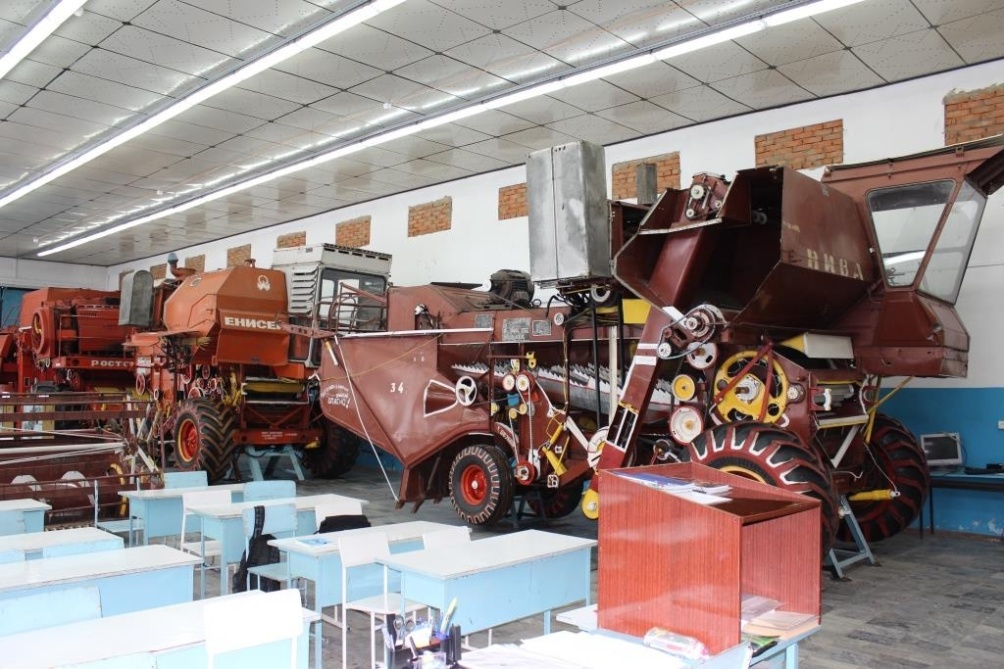 Рис.1. Лаборатория самоходных сельскохозяйственных и мелиоративных машинЛаборатории, учебные кабинеты и мастерские  оснащены современным оборудованием, среди которого представлены:- действующие электрифицированные модели автомобилей, тракторов, комбайнов и другой сельскохозяйственной техники в натуральную величину;- электрифицированные стенды отдельных узлов и механизмов автомобилей и сельскохозяйственной техники.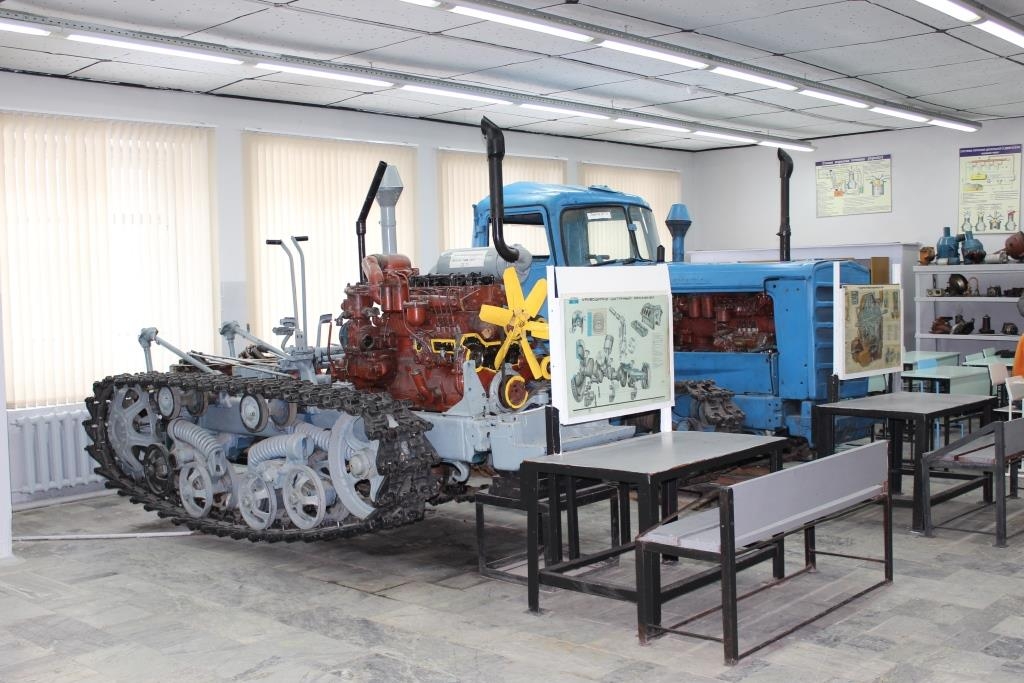 Рис.2 Лаборатория устройства тракторовВ кабинетах и лабораториях имеются необходимые комплекты учебно-методической документации, демонстрационные и наглядные пособия.Оборудование учебных аудиторий, лабораторий обеспечивает освоение профессиональных компетенций на 100 %.Машинный парк техникума насчитывает:- легковых автомобилей – 6 шт.,- грузовых автомобилей – 15 шт.,- автобусов – 2 шт. 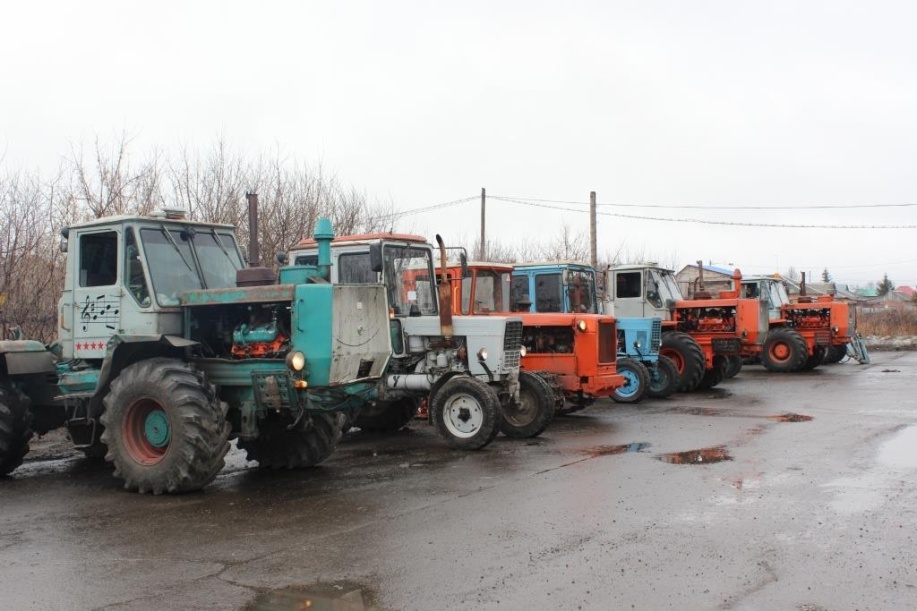 Рис. 3. Тракторный парк ГАПОУ ЮТАиСПедагогическую деятельность по обучению студентов по профессиям и специальностям в ГАПОУ ЮТАиС осуществляет опытный административно-управленческий персонал, квалифицированные педагогические работники. Преподаватели и мастера производственного обучения систематически повышают свой профессиональный уровень на курсах повышения квалификации, проходят стажировку на предприятиях социальных партнёров. Все мастера производственного обучения имеют рабочий разряд не ниже 4-ого.Высшую и первую квалификационные категории имеют 70% педагогических работников. Высокий уровень профессионализма и квалификации педагогов, мастеров производственного обучения позволяет грамотно использовать, обслуживать современную технику в процессе обучения и проводить ремонт в случае её неисправности.Итак, уровень материально-технической базы, кадровый потенциал образовательной организации позволяет осуществлять подготовку выпускников, у которых сформированы профессиональные компетенции, делающие их конкурентоспособными на рынке труда. 3.2 Технические и технологические условия реализации проектаСтруктурным звеном образовательного комплекса ГАПОУ ЮТАиС является учебное хозяйство  площадью 2087 га, основанное в 1981 году. Учебный полигон для подготовки обучающихся по профессиям и специальностям сельскохозяйственного профиля – учебное хозяйство ГАПОУ ЮТАиС – расположен по адресу: Кемеровская область, Юргинский р-он, д. Ново-Ягодная.Учебное хозяйство представляет собой фермерский комплекс, находящийся в 5км от образовательного учреждения, где расположены: весовое устройство, зерноток, зерносушилка, 3 ангара для хранения зерна, 5 животноводческих помещений.Площадь пашни учебного хозяйства –1511 га.На территории учебного хозяйства обучающиеся проходят учебные и производственные практики в условиях реального сельскохозяйственного производства, что позволяет выпускать специалистов высокой квалификации.Комплекс создавался и служит для реализации ФГОС по профессии «Тракторист-машинист сельскохозяйственного производства». Он обеспечивает взаимосвязь теории с практикой и является полигоном для формирования профессиональных компетенций. С открытием новых специальностей «Механизация сельского хозяйства» и «Эксплуатация и ремонт сельскохозяйственной техники и оборудования» получил развитие учебный животноводческий комплекс с полной механизацией работ и современной технологией содержания поголовья животных. В рамках учебной и производственной практики обучающиеся выполняют операции по полному комплексу полевых работ, используя следующее оборудование, представлено в таблице 3.Таблица 3 – Сельскохозяйственная техника, используемая в учебном процессе.Несмотря на значительное количество единиц техники, следует указать на моральный и физический износ учебно-производственного оборудования.Выход из строя машин с истекшим сроком эксплуатации,  ремонтные работы и  поддержание техники  в рабочем состоянии требуют больших затрат. Морально устаревшая техника не позволяет осваивать и использовать  современные агротехнологии,  которые широко внедряются в АПК КузбассаУстаревшая морально и изношенная физически техника не позволяет эффективно в период  УП и ПП  осваивать технологии сберегающего земледелия.4. Теоретическое обоснование проектаВнедрение технологии No-till позволяет убрать из технологического процесса минимум две операции (предпосевное культивирование, культивация зяби), что позволяет экономить дизельное топливо, уменьшать количество единиц техники и штат обслуживающего персонала. Но данная технология требует повышенной химизации и внедрения точного земледелия. В зоне Сибири данная технология внедряется постепенно в течение 2-3 лет, большое внимание уделяется повышению КПД используемой техники. При использовании интенсивной технологии возделывания зерновых (No-Till), необходимо внедрять современные агроинструменты.Для целостного изучения применения  технологии No-till от производства сырья до готовой сельскохозяйственной продукции с применением новой техники и оборудования необходимо освоить в учебном процессе следующие учебные дисциплины и профессиональные модули при реализации программ подготовки специалистов среднего звена и квалифицированных рабочих, служащих:35. 01.13. Тракторист-машинист сельскохозяйственного производства:ПМ 01. Эксплуатация и техническое обслуживание сельскохозяйственных машин и оборудования:МДК 01.01. Технологии механизированных работ в сельском хозяйствеМДК 01.02. Эксплуатация и техническое обслуживание сельскохозяйственных машин и оборудованияМДК 01.03. Эксплуатация и техническое обслуживание тракторовМДК 01.04. Безопасная эксплуатация тракторов и самоходных машинУП 01.01. Эксплуатация машинно-тракторных агрегатов в сельском хозяйствеУП 01.02. Эксплуатация и техническое обслуживание сельскохозяйственных машинУП 01.03.Эксплуатация и техническое обслуживание тракторов35.02.07. Механизация сельского хозяйства, 35.02.16. Эксплуатация и ремонт сельскохозяйственной техники и оборудованияОП 06. Основы агрономииПМ 01. Подготовка машин, механизмов, установок, приспособлений к работе, комплектование сборочных единицМДК 02.02. Технологии механизированных работ в растениеводствеМДК 03.01. Система технического обслуживания и ремонта сельскохозяйственных машин и механизмовПМ 05. Выполнение работ по профессии Тракторист-машинист сельскохозяйственного производства5. Содержание и этапы реализации проекта5. 1. Выбор и приобретение парка высокотехнологичной техники (трактора, посевные комплексы, опрыскиватель, комбайны, прицепные и подвесные орудия)Технический парк в хозяйстве с внедренной технологией No-till подбирается таким образом, чтобы простой каждой единицы был сведен к нулю. К каждой единице привязываются от 2 до 5 орудий. В соответствии с проектом данная технология будет внедряться на , для этого нам потребуется определенный парк современной техники и орудий. Перечень необходимой сельскохозяйственной техники и оборудования представлен в таблице 4.Таблица 4 - Необходимая сельскохозяйственная техника и оборудование5.2. Проектирование оптимального севооборота и внедрение высокоурожайных сортов зерновых культур.Возможность реализации технологии No-till обеспечивается оптимальным севооборотом, в структуре посевных площадей которого представлены не менее трёх типов культур, что и обеспечивает следующие преимущества:Оптимальное распределение объема полевых работ во времени.Снижение  количества вредных патогенов за счет чередования культур в севообороте.Размещение культур в севообороте по оптимальным предшественникам.Снижение рисков за счет разнообразия культур в севообороте.При внедрении технологии No-till подразумевается использование интенсивных сортов зерновых культур, отличие которых от стандартных в том, что у них высокий урожайный потенциал, но практически отсутствует устойчивость к вредным патогенам, засухе и бедности почв. Возделывание таких сортов должно сопровождаться комплексной химизацией (удобрения, листовые подкормки) и интенсивной защитой культур (протравливание семян, применение комплекса пестицидов). Это позволит повысить урожайность с той же площади минимум в 2 раза.Таблица 5 - Сравнение урожайности сортов пшеницы для стандартного и интенсивного возделывания в Юргинском районеОптимальным сортом для технологии No-till для Юргинского р-на является сорт «Новосибирская 44». Этот сорт российской селекции, районирован для зоны Западной Сибири. В отличие от иностранного сорта «Тризо» существенно дешевле, менее капризен к суровым погодным условием (за счет районирования), имеет более высокие продовольственные показатели (клейковина, число падения, стекловидность). Овес играет огромную роль в формировании кормовой базы для крупного рогатого скота, а также для продовольственных целей (производства геркулеса, диетического питания). Огромный плюс этой культуры - низкие затраты и высокие урожаи. Также овес незаменим в зерновом севообороте, из-за его неприхотливости его можно размещать в последнем цикле севооборота.Таблица 6 - Сравнение  урожайности сортов овса для продовольственных целей при возделывании в Юргинском районеСорт «Сиг» более гармонично вписывается в севооборот, за счет высокой устойчивости к засухе, болезням обладает высоким потенциалом кущения (до 20 продуктивных стеблей). Высокий урожай и малоплёнчатость зерна делает этот сорт универсальным (кормовое и продовольственное назначение).5.3. Применение современной программы химизации и защиты растений (использование удобрений, листовых подкормок, пестицидов).При применении технологии No-till химизация и защита растений - один из самых важных технологических процессов. Для раскрытия максимального потенциала культуры ее нужно кормить и защищать от вредоносных патогенов. Под данную технологию, географические условия,  минеральный состав почвы и виды вредоносных патогенов составляется программа питания и защиты зерновых культур.Таблица 7- Программа питания и защиты зерновых культурДанная программа позволит получить максимальный результат по чистоте полей, профилактике болезней и лечению посевов, получению высокого урожая и качественного зерна.5.4. Внедрение технологии точного земледелия.Для повышения качества технологических процессов и контроля работы техники, а также экономии дизельного топлива, семян, пестицидов и удобрений, проект предполагает  внедрение технологии точного земледелия, которая содержит следующие структурные элементы:1. Оснащение техники навигаторами, подруливающими устройствами, GPS – датчиками, контроллерами высева. Это позволит производить все технологические процессы круглосуточно, увеличить производительность труда, уменьшить погрешность при посеве и химической прополке. 2. Активная метеостанция позволяет в онлайн-режиме получать метеоданные: температуру воздуха, температуру почвы, влажность воздуха, количество осадков, скорость ветра. Эти данные необходимы специалистам хозяйства для принятия решения по организации технологических процессов (прибивка влаги, посев, химическая прополка и др.). 3. Спутниковый контроль позволяет круглосуточно определять местоположение и отслеживать все передвижения техники и осуществлять контроль расхода топлива. Это увеличит эффективность работы техники, а также повысит безопасность рабочих процессов.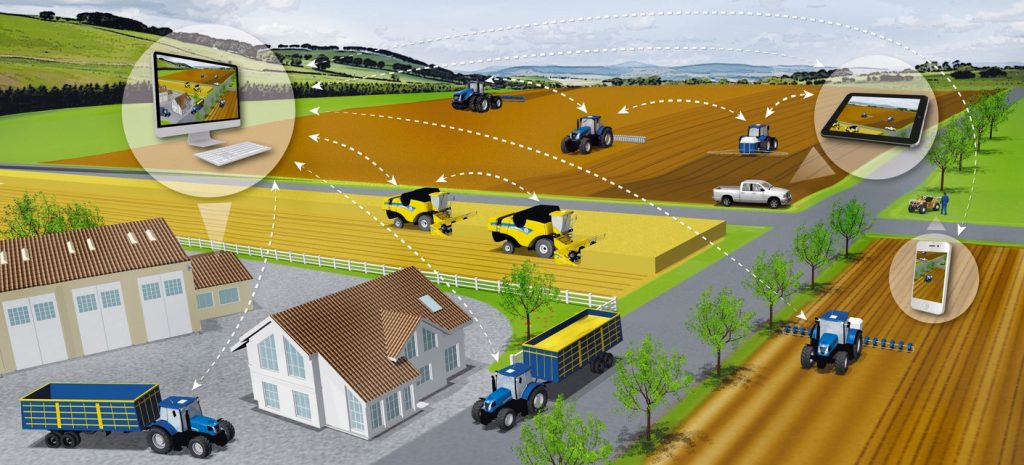                                                    Рис.4. Схема спутникового контроля. 4. Создание пункта контроля, куда поступает и анализируется вся информация, в соответствии с которой  специальная программа дает рекомендации по технологическим процессам, создает картографию полей по минерализации, по посеву, химической обработке, планированию урожая и уборке.  5.5. Создание мобильной бригады технического обслуживания и ремонтаДля проведения технического обслуживания и мелкого ремонта в полевых условиях необходимо создать мобильную бригаду технического обслуживания. 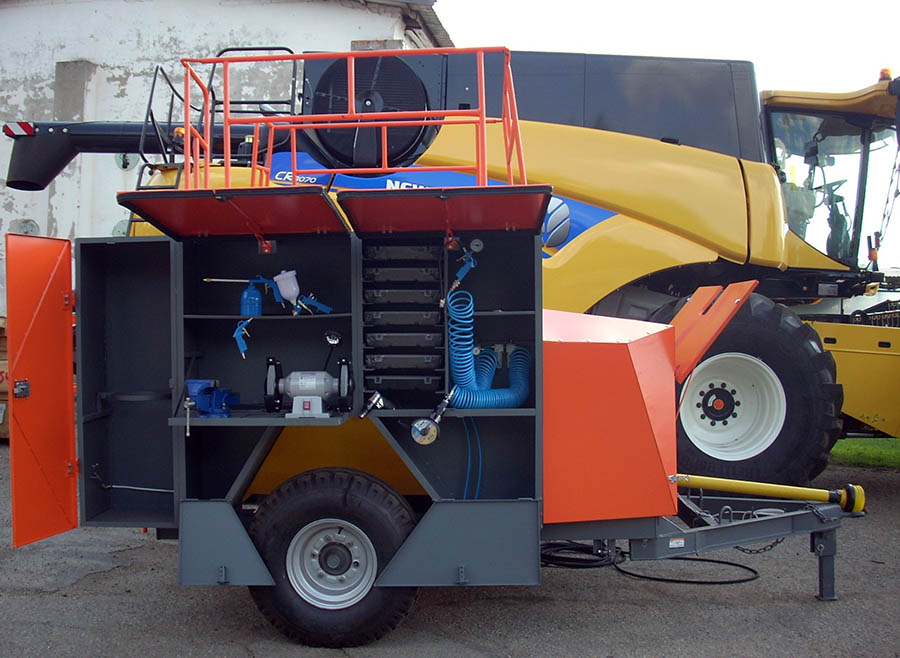 Рис.5. Прицепной агрегат технического обслуживания и ремонта ПАТОРДля получения высокой эффективности её работы планируется приобретение  прицепного агрегата технического обслуживания и ремонта ПАТОР. На платформе данного агрегата присутствует все необходимое оборудование для проведения качественного и быстрого обслуживания:Прицепной агрегат с пластиковой емкостью для жидкостей;Моечная установка высокого давления;Компрессорная установка с линиями раздачи воздуха;Сварочная установка;Пневмоинструмент (дрель, отрезная машина, набор краскораспылителей);Ящики и контейнеры для газорезательного оборудования и инструмента;Откидной слесарный стол с тисками;Силовая рамка с агрегатами и механизмами включения (лениксами);Переносная лампа освещения;Наличие мобильной бригады позволит сократить время на техническое обслуживание, производить срочный ремонт без транспортировки трактора на базу, не загрязнять окружающую среду, что обеспечит  бесперебойную работу сельскохозяйственной техники. 6. Экономическое обоснование и расчет финансовых вложений проектаПроанализировав современный рынок сельскохозяйственных машин и оборудования, мы составили перечень высокотехнологичной техники для ресурсного обеспечения проекта, которая позволит точно рассчитать и внести количество семян, удобрений и других ресурсов для каждого участка поля с точностью до метра.Проект предполагает приобретение техники только российского производства, т.к. она  имеет значительные преимущества перед иностранными конкурентами: Доступная цена по сравнению с импортными аналогами (разница в 2-4 раза)Наличие запасных частей в агросервисных предприятиях Кемеровской областиРемонтопригодность  Эргономичность и комфортабельность современной отечественной сельскохозяйственной техники (хорошее внешнее освещение, еврогидроразъемы, пневмосидение, кондиционер, бортовой компьютер), что позволяет агрегатировать ее с импортными орудиями, повысить комфортные условия на рабочем месте механизатора и  тем самым обеспечить повышение производительности труда.  Перечень необходимого и дополнительного оборудования представлен в таблицах 8 и 9.Далее представлены затраты на приобретение горюче-смазочных материалов, удобрений, семян, на оплату труда и ремонт техники: в таблицах  10-17 показан расчёт расходов при работе по используемой технологии в сравнении с предлагаемой технологией No-till.Нами был рассчитан возможный доход от реализации зерна, выращенного  по технологии No-till. В своих расчётах мы опирались на  данные по урожайности, предоставленные нашими социальными партнёрами, работающими по технологии No-till несколько лет. Данные расчёты представлены в таблице 18.Итак, общая стоимость проекта по модернизации материально-технической базы учебного хозяйства ГАПОУ ЮТАиС составляет 36 440 000 рублей. При этом в течение следующего года после внедрения проекта ожидается снижение затрат на расходные материалы, заработную плату, другие расходы на 2 708 047 рублей. Сравнительные данные по затратам представлены в таблице 19.С учётом планируемого роста доходов от реализации зерна по технологии No-till финансовые вложения в проект окупятся в течение года на 85,6%. Итак, фактический объём финансовых вложений 36 440 000 рублей. Из них:1 250 000 рублей – внебюджетные средства техникума;1 250 000 рублей – средства социальных партнёров;33 940 000 рублей – запрашиваемая сумма из призового фонда «Развитие XXI век».7. Возможные риски и способы их минимизацииТабл. 20 – Возможные риски и способы их минимизации8. Социально-экономическая значимость проектаСоциально-экономическая значимость проекта подтверждается рядом значимых преимуществ:-модернизация материально-технической базы техникума, использование высокопроизводительного  оборудования и современных машин позволит приблизить учебно-производственную деятельность в техникуме к условиям реального сельскохозяйственного  производства и обеспечит формирование профессиональных компетенции в соответствии с требованиями ФГОС по рабочим профессиям и специальностям; - конкурентоспособность выпускников техникума на рынке труда значимо повысится и обеспечит увеличение количества трудоустроенных выпускников по профилю получаемой профессии/ специальности;- адаптационный период при трудоустройстве выпускников на предприятиях  соответствующего профиля  снизится;- сотрудничество с социальными партнерами выйдет на более высокий уровень,  что  позволит мобильно  реагировать на запросы работодателей и вносить оперативно изменения в программы учебных и производственных практик;- реализация проекта в перспективе позволит на высокопрофессиональном уровне сдавать демонстрационный экзамен по профессиям/специальностям аграрного профиля и добиваться высоких результатов на чемпионатах WorldSkills;- модернизация материально-технической базы позволит увеличить производство экологически безопасного качественного  сельскохозяйственного сырья и продукции, что содействует решению проблемы продовольственной безопасности Кузбасса и обеспечению социально незащищенных слоев населения продуктами по  ценам  ниже  средних по  городу Юрге и Кузбассу;- новая стратегия земледелия обеспечит рост внебюджетных средств, вложение которых в материально-техническую базу техникума гарантирует инновационный путь  развития образовательной организации.Авторский коллектив проекта: Н.И.Шаязданов, зам. директора по УПРИ.Н.Рубакова, зам.директора по УМРЕ.И.Апальков, преподавательПрофессия/ специальностьГод выпускаГод выпускаГод выпускаПрофессия/ специальность2016г.2017г.2018г.Тракторист-машинист сельскохозяйственного производства66%62%65%Механизация сельского хозяйства62%66%67%№ п/пНаименование сельхозтехники и оборудования МаркаГод выпускаКол-во единиц1ТракторДТ-75М199112ТракторДТ-75М199313ТракторДТ-75М199514ТракторМТЗ-80199125ТракторМТЗ-80.1199616ТракторМТЗ-82199317ТракторМТЗ-82.1200818ТракторТ-150К198919ТракторТ-150К1991110ТракторТ-150К1993111ТракторК-700А1990112ТракторК-701ПКН2010113Посевной комплексПК-8,5 «Кузбасс»2001114БоронаБТ-15 «Велес»2015115КультиваторКПК-5,72018216КультиваторКПК-5,72017117СеялкаСЗП-3,62008518Плуг навесной ПЛН-4,351991119Плуг навеснойПЛН-5,351991120Плуг навеснойПЛН-8,401989121КомбайнДон-15002001122КомбайнЕнисей-1200-1М2008123КомбайнВектор РСМ-4102008124КомбайнВектор РСМ-4202008125КомбайнВектор РСМ-42020101№ п/пНаименование техники и оборудованияКоличество Выполняемые операции, назначениеКомментарий1Трактор ХТА-200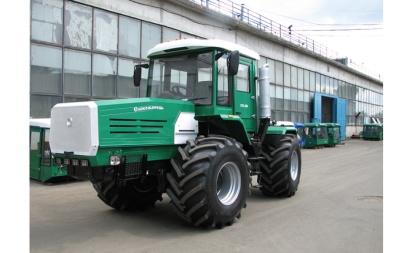 1Прибивка влаги, посев, подвоз воды к опрыскивателюЯвляется дальнейшим развитием легендарного колесного трактора 3-го тягового класса Т-150К и базовой моделью семейства тракторов и спецтехники "Слобожанец».2Трактор МТЗ – 1221.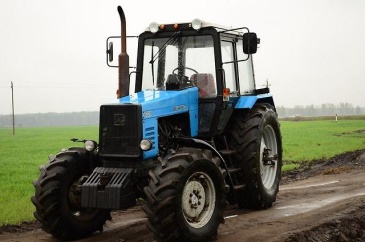 2Уход и защита посевов: подвоз удобрений, агрегатирование с опрыскивателем и телегами, погрузка семян, прибивка влаги3Зубовая борона среднего класса  «Мечта» с шириной захвата .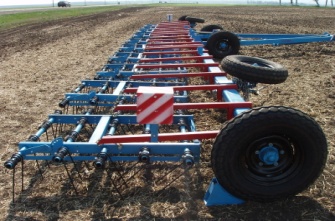 2Сохранение влаги и распределение пожнивших остатковДва таких орудия позволят закрыть площадь 1500 га в короткие сроки и сохранить драгоценную влагу4Анкерный посевной комплекс "AGRATOR ANCER" с ширина захвата 7,3 м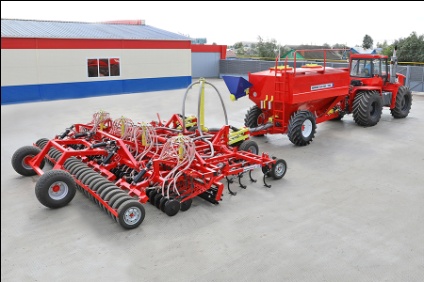 1Посев по стерне, одновременное  внесение стартовой дозы удобренийЗа сутки позволяет засевать от 150 до .5Опрыскиватель «Шторм 3000» с шириной захвата  24 м 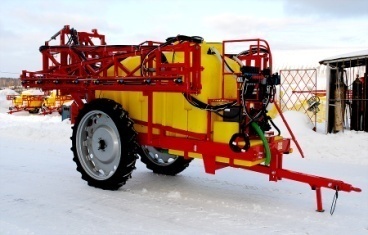 1Выполнение химической  прополкиИдеально подходит для хозяйств с площадью от 500 до . Позволит произвести все необходимые химические обработки за короткий срок. Увеличенный объем бочки позволит обрабатывать 250 –  в сутки. Автоматизированная система контроля внесения пестицидов и гидравлическая система складывания повышает качество обработки и снижает риски, связанные с человеческим фактором. Производство: в Татарстане6Комбайн «Акрос 590» с шириной жатки 9м.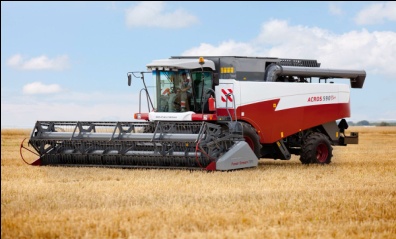 2Уборка, измельчение соломы (которая в дальнейшем будет работать как органическое удобрение).По производительности сравнимы с 4 комбайнами «Дон 1500Б». Это позволяет экономить дизтопливо, уменьшать штат, максимально использовать весь потенциал техники.СортТехнология химизации и защитыНорма высева, т\гаУрожайность, ц\гаНовосибирская 29Стандартная (протравка семян, гербициды, листовая подкормка)0,23-02525Новосибирская 31Стандартная (протравка семян, гербициды, листовая подкормка)0,23-0,2527-30Новосибирская 44Интенсивная (протравка семян, внесение удобрений при посеве, гербициды, инсектициды, фунгициды, листовые подкормки)0,23-0,2540 - 60ТризоИнтенсивная (протравка семян, внесение удобрений при посеве, гербициды, инсектициды, фунгициды, листовые подкормки)0,23-0,2550-70СортНорма высева, т\гаУрожайность, ц\гаСиг0,15 – 0,1840 – 60Ровесник0,16 – 0,1830 – 35Виды работТип препаратовСроки проведенияПротравливание семянФунгицидный и инсектицидный протравитель, минеральное питаниеЗа 2 – 3 недели до посева (10.04-15.04)Внесение минеральных удобрений при посевеАммиачная селитра, суперфосфат, сульфат калияВесь период посевной (01.05 - 07.06)Гербицидная обработка (против злаковых и широколистных сорняков)Граминицид и гербицид против широколистных сорняков12.06 – 29.06Листовые подкормкиХелатные удобренияПервый этап: 12.06 – 29.06Второй этап: 12.07 – 25.07Фунгицидная обработкаФунгициды против широкого спектра болезнейПервый этап: 12.07 – 25.07Инсектицидная обработкаСистемно – контактный инсектицид против комплекса вредителейПервый этап: 12.07. – 25.07Таблица 8 - Перечень необходимого оборудованияТаблица 8 - Перечень необходимого оборудованияТаблица 8 - Перечень необходимого оборудованияТаблица 8 - Перечень необходимого оборудованияТаблица 8 - Перечень необходимого оборудованияНаименованиекол-во (ед.)цена за ед.цена за ед.сумма (руб.)Трактор ХТА-2001444000044400004440000Трактор МТЗ-22212250000025000005000000Посевной комплекс "AGRATOR FNCER"1373000037300003730000Опрыскиватель "Шторм"1110000011000001100000Зубовая борона  "Мечта"2450000450000900000Комбайн "Акрос 590"29500000950000019000000ИТОГО:34170000            Таблица 9 - Перечень дополнительного оборудования            Таблица 9 - Перечень дополнительного оборудования            Таблица 9 - Перечень дополнительного оборудования            Таблица 9 - Перечень дополнительного оборудованияНаименованиеКол-во (ед.)Кол-во (ед.)Сумма (руб.)Сумма (руб.)Оснащение тракторов (навигация, 
подруливающее устройство, 
контроль нахождения и расхода топлива)3317000001700000Метеостанция11320000320000Учебный класс11250000250000ИТОГО:22700002270000Всего затрат на приобретение необходимого и дополнительного оборудования3644000036440000Таблица 10. Затраты ГСМ
на технологический цикл выращивания зерна по технологии, применяемой учреждениемТаблица 10. Затраты ГСМ
на технологический цикл выращивания зерна по технологии, применяемой учреждениемТаблица 10. Затраты ГСМ
на технологический цикл выращивания зерна по технологии, применяемой учреждениемТаблица 10. Затраты ГСМ
на технологический цикл выращивания зерна по технологии, применяемой учреждениемТаблица 10. Затраты ГСМ
на технологический цикл выращивания зерна по технологии, применяемой учреждениемТаблица 10. Затраты ГСМ
на технологический цикл выращивания зерна по технологии, применяемой учреждениемТаблица 10. Затраты ГСМ
на технологический цикл выращивания зерна по технологии, применяемой учреждениемТаблица 10. Затраты ГСМ
на технологический цикл выращивания зерна по технологии, применяемой учреждениемТаблица 10. Затраты ГСМ
на технологический цикл выращивания зерна по технологии, применяемой учреждениемТаблица 10. Затраты ГСМ
на технологический цикл выращивания зерна по технологии, применяемой учреждениемТаблица 10. Затраты ГСМ
на технологический цикл выращивания зерна по технологии, применяемой учреждениемТаблица 10. Затраты ГСМ
на технологический цикл выращивания зерна по технологии, применяемой учреждениемТаблица 10. Затраты ГСМ
на технологический цикл выращивания зерна по технологии, применяемой учреждениемТаблица 10. Затраты ГСМ
на технологический цикл выращивания зерна по технологии, применяемой учреждениемТаблица 10. Затраты ГСМ
на технологический цикл выращивания зерна по технологии, применяемой учреждениемТаблица 10. Затраты ГСМ
на технологический цикл выращивания зерна по технологии, применяемой учреждениемТаблица 10. Затраты ГСМ
на технологический цикл выращивания зерна по технологии, применяемой учреждениемТаблица 10. Затраты ГСМ
на технологический цикл выращивания зерна по технологии, применяемой учреждениемТаблица 10. Затраты ГСМ
на технологический цикл выращивания зерна по технологии, применяемой учреждениемТаблица 10. Затраты ГСМ
на технологический цикл выращивания зерна по технологии, применяемой учреждениемТаблица 10. Затраты ГСМ
на технологический цикл выращивания зерна по технологии, применяемой учреждениемТаблица 10. Затраты ГСМ
на технологический цикл выращивания зерна по технологии, применяемой учреждениемТаблица 10. Затраты ГСМ
на технологический цикл выращивания зерна по технологии, применяемой учреждениемТаблица 10. Затраты ГСМ
на технологический цикл выращивания зерна по технологии, применяемой учреждениемТаблица 10. Затраты ГСМ
на технологический цикл выращивания зерна по технологии, применяемой учреждениемТаблица 10. Затраты ГСМ
на технологический цикл выращивания зерна по технологии, применяемой учреждениемТаблица 10. Затраты ГСМ
на технологический цикл выращивания зерна по технологии, применяемой учреждениемпосевная площадь 1500 га
их них:
пшеница- 1000 га
овес - 500 гапосевная площадь 1500 га
их них:
пшеница- 1000 га
овес - 500 гапосевная площадь 1500 га
их них:
пшеница- 1000 га
овес - 500 гапосевная площадь 1500 га
их них:
пшеница- 1000 га
овес - 500 гапосевная площадь 1500 га
их них:
пшеница- 1000 га
овес - 500 гапосевная площадь 1500 га
их них:
пшеница- 1000 га
овес - 500 гапосевная площадь 1500 га
их них:
пшеница- 1000 га
овес - 500 га№
 п/пВид работВид работприменяемая техникакол-во
 единицнорма 
выработки
на 1 ед.техники
(га за 8 часов)период
проведения 
работ (дн.)Площадь, ганорма 
расхода топлива
(л/га)норма 
расхода топлива
(л/га)норма 
расхода топлива
(л/га)затраты
 топлива (л)цена 
за 1 литр
(руб.)Сумма
(руб)Сумма
(руб)Сумма
(руб)Прочие
 ГСМ 
3% от затрат топлива (л)Прочие
 ГСМ 
3% от затрат топлива (л)цена 
за 1 литр
(руб.)Сумма
(руб)Сумма
(руб)Сумма
(руб)Сумма
(руб)Сумма
(руб)Итого затрат
ГСМ (руб.)Итого затрат
ГСМ (руб.)1ПахотаПахотаТрактор Дт-75+ПЛН 4,35262833617,217,217,25779,243,7252551,04252551,04252551,04173,38173,3860,210437,2410437,2410437,2410437,2410437,24262988,28262988,281ПахотаПахотаТрактор Т-150К+ ПЛН 5,353102884017,517,517,51470043,7642390642390642390441,00441,0060,226548,226548,226548,226548,226548,2668938,20668938,201ПахотаПахотаТрактор К-701+ПЛН 8,4111,827,532419,519,519,5631843,7276096,6276096,6276096,6189,54189,5460,211410,3111410,3111410,3111410,3111410,31287506,91287506,911ПахотаПахотаИТОГО затрат1219433,381219433,382БоронованиеБоронованиеТрактор К701-ПКН+
 БТ 15"Велес"112012,515002,52,52,5375043,7163875163875163875112,50112,5060,26772,56772,56772,56772,56772,5170647,5170647,52БоронованиеБоронованиеИТОГО затратИТОГО затратИТОГО затратИТОГО затратИТОГО затратИТОГО затратИТОГО затратИТОГО затратИТОГО затратИТОГО затратИТОГО затратИТОГО затратИТОГО затратИТОГО затратИТОГО затратИТОГО затратИТОГО затратИТОГО затратИТОГО затратИТОГО затратИТОГО затрат170647,5170647,53КультивированиеКультивированиеТрактор Т-150К+ КПО-5,7340,812,31500,06,16,16,19150,143,7399858,199399858,199399858,199274,50274,5060,216525,0316525,0316525,0316525,0316525,03416383,23416383,233КультивированиеКультивированиеИТОГО затрат416383,23416383,234ПосевПосевТрактор МТЗ-82+СЗП 3,6513,522,21500,02,62,62,63900,043,7170428,296170428,296170428,296117,00117,0060,27043,337043,337043,337043,337043,33177471,63177471,634ПосевПосевИТОГО затрат177471,63177471,635Работа опрыскивателяРабота опрыскивателяТрактор МТЗ-82+ОП20210027,555002,62,62,614300,043,7624910624910624910429,00429,0060,225825,825825,825825,825825,825825,8650735,8650735,85Работа опрыскивателяРабота опрыскивателяИТОГО затрат:650735,8650735,86Уборка зернаУборка зернаКомбайн ДОН-15001132431212,612,612,63931,243,7171793,44171793,44171793,44117,94117,9460,27099,757099,757099,757099,757099,75178893,19178893,196Уборка зернаУборка зернаКомбайн Вектор3132493612,412,412,411606,443,7507199,68507199,68507199,68348,19348,1960,220961,1620961,1620961,1620961,1620961,16528160,84528160,846Уборка зернаУборка зернаКобайн Енисей 1200110,52425215,515,515,53906,043,7170692,2170692,2170692,2117,18117,1860,27054,247054,247054,247054,247054,24177746,44177746,446Уборка зернаУборка зернаИТОГО затрат884800,46884800,46Всего затрат на ГСМВсего затрат на ГСМВсего затрат на ГСМ3519472,003519472,00Таблица 11. Затраты ГСМ
на технологический цикл выращивания зерна по технологии No-tillТаблица 11. Затраты ГСМ
на технологический цикл выращивания зерна по технологии No-tillТаблица 11. Затраты ГСМ
на технологический цикл выращивания зерна по технологии No-tillТаблица 11. Затраты ГСМ
на технологический цикл выращивания зерна по технологии No-tillТаблица 11. Затраты ГСМ
на технологический цикл выращивания зерна по технологии No-tillТаблица 11. Затраты ГСМ
на технологический цикл выращивания зерна по технологии No-tillТаблица 11. Затраты ГСМ
на технологический цикл выращивания зерна по технологии No-tillТаблица 11. Затраты ГСМ
на технологический цикл выращивания зерна по технологии No-tillТаблица 11. Затраты ГСМ
на технологический цикл выращивания зерна по технологии No-tillТаблица 11. Затраты ГСМ
на технологический цикл выращивания зерна по технологии No-tillТаблица 11. Затраты ГСМ
на технологический цикл выращивания зерна по технологии No-tillТаблица 11. Затраты ГСМ
на технологический цикл выращивания зерна по технологии No-tillТаблица 11. Затраты ГСМ
на технологический цикл выращивания зерна по технологии No-tillТаблица 11. Затраты ГСМ
на технологический цикл выращивания зерна по технологии No-tillТаблица 11. Затраты ГСМ
на технологический цикл выращивания зерна по технологии No-tillТаблица 11. Затраты ГСМ
на технологический цикл выращивания зерна по технологии No-tillТаблица 11. Затраты ГСМ
на технологический цикл выращивания зерна по технологии No-tillТаблица 11. Затраты ГСМ
на технологический цикл выращивания зерна по технологии No-tillТаблица 11. Затраты ГСМ
на технологический цикл выращивания зерна по технологии No-tillТаблица 11. Затраты ГСМ
на технологический цикл выращивания зерна по технологии No-tillТаблица 11. Затраты ГСМ
на технологический цикл выращивания зерна по технологии No-tillТаблица 11. Затраты ГСМ
на технологический цикл выращивания зерна по технологии No-tillТаблица 11. Затраты ГСМ
на технологический цикл выращивания зерна по технологии No-tillТаблица 11. Затраты ГСМ
на технологический цикл выращивания зерна по технологии No-tillТаблица 11. Затраты ГСМ
на технологический цикл выращивания зерна по технологии No-tillТаблица 11. Затраты ГСМ
на технологический цикл выращивания зерна по технологии No-tillТаблица 11. Затраты ГСМ
на технологический цикл выращивания зерна по технологии No-tillТаблица 11. Затраты ГСМ
на технологический цикл выращивания зерна по технологии No-tillпосевная площадь 1500 га, из них:
 пшеница- 1000 га
овес - 500 гапосевная площадь 1500 га, из них:
 пшеница- 1000 га
овес - 500 гапосевная площадь 1500 га, из них:
 пшеница- 1000 га
овес - 500 гапосевная площадь 1500 га, из них:
 пшеница- 1000 га
овес - 500 гапосевная площадь 1500 га, из них:
 пшеница- 1000 га
овес - 500 га№
 п/п№
 п/пВид работВид работприменяемая техникакол-во
 единицнорма 
выработки
на 1 ед.техники
(га за 8 часов)период
проведения 
работ (дн.)период
проведения 
работ (дн.)Площадь, гаПлощадь, ганорма 
расхода топлива
(л/га)норма 
расхода топлива
(л/га)затраты
 топлива (л)цена 
за 1 литр
(руб.)цена 
за 1 литр
(руб.)Сумма
(руб)Сумма
(руб)Прочие
 ГСМ 
3% от затрат топлива (л)Прочие
 ГСМ 
3% от затрат топлива (л)цена 
за 1 литр
(руб.)Сумма
(руб)Сумма
(руб)Итого затрат
ГСМ (руб.)Итого затрат
ГСМ (руб.)11Боронование
(прибивка влаги)Боронование
(прибивка влаги)Трактор МТЗ 1221+ борона зубовая "Мечта" 15м250151515001500881200043,743,7524400524400360,00360,0060,2216722167254607254607211Боронование
(прибивка влаги)Боронование
(прибивка влаги)ИТОГО затратИТОГО затратИТОГО затратИТОГО затратИТОГО затратИТОГО затратИТОГО затратИТОГО затратИТОГО затратИТОГО затратИТОГО затратИТОГО затратИТОГО затратИТОГО затратИТОГО затратИТОГО затратИТОГО затратИТОГО затратИТОГО затрат170647,5170647,522ПосевПосевТрактор ХТА-200
+посевной комплекс "AGRATOR FNCER"158,425,725,71500150012,512,518746,443,743,7819217,7819217,7562,39562,3960,23385633856853073,68853073,6822ПосевПосевИТОГО затрат853073,68853073,6833Работа опрыскивателяРабота опрыскивателяТрактор МТЗ-1221+ 
опрыскиватель "Шторм"111730,030,0351035108828080,043,743,712270961227096842,40842,4060,250712,4850712,481277808,481277808,4833Работа опрыскивателяРабота опрыскивателяИТОГО затрат:1277808,481277808,4844Уборка зернаУборка зернаКомбайн "Акрос 590"22628,828,815001500111116496,543,743,7720896,2720896,2494,89494,8960,229792,6429792,64750688,82750688,8244Уборка зернаУборка зернаИТОГО затрат750688,82750688,82Всего затрат на ГСМВсего затрат на ГСМВсего затрат на ГСМ3052218,483052218,48Таблица 12. Затраты 
на приобретение удобрений, гербицидов  по технологии, применяемой учреждениемТаблица 12. Затраты 
на приобретение удобрений, гербицидов  по технологии, применяемой учреждениемТаблица 12. Затраты 
на приобретение удобрений, гербицидов  по технологии, применяемой учреждениемТаблица 12. Затраты 
на приобретение удобрений, гербицидов  по технологии, применяемой учреждениемТаблица 12. Затраты 
на приобретение удобрений, гербицидов  по технологии, применяемой учреждениемТаблица 12. Затраты 
на приобретение удобрений, гербицидов  по технологии, применяемой учреждениемТаблица 12. Затраты 
на приобретение удобрений, гербицидов  по технологии, применяемой учреждениемТаблица 12. Затраты 
на приобретение удобрений, гербицидов  по технологии, применяемой учреждениемТаблица 12. Затраты 
на приобретение удобрений, гербицидов  по технологии, применяемой учреждениемТаблица 12. Затраты 
на приобретение удобрений, гербицидов  по технологии, применяемой учреждениемТаблица 12. Затраты 
на приобретение удобрений, гербицидов  по технологии, применяемой учреждениемТаблица 12. Затраты 
на приобретение удобрений, гербицидов  по технологии, применяемой учреждениемТаблица 12. Затраты 
на приобретение удобрений, гербицидов  по технологии, применяемой учреждениемТаблица 12. Затраты 
на приобретение удобрений, гербицидов  по технологии, применяемой учреждениемТаблица 12. Затраты 
на приобретение удобрений, гербицидов  по технологии, применяемой учреждениемТаблица 12. Затраты 
на приобретение удобрений, гербицидов  по технологии, применяемой учреждениемТаблица 12. Затраты 
на приобретение удобрений, гербицидов  по технологии, применяемой учреждениемТаблица 12. Затраты 
на приобретение удобрений, гербицидов  по технологии, применяемой учреждениемТаблица 12. Затраты 
на приобретение удобрений, гербицидов  по технологии, применяемой учреждениемТаблица 12. Затраты 
на приобретение удобрений, гербицидов  по технологии, применяемой учреждениемТаблица 12. Затраты 
на приобретение удобрений, гербицидов  по технологии, применяемой учреждениемТаблица 12. Затраты 
на приобретение удобрений, гербицидов  по технологии, применяемой учреждениемТаблица 12. Затраты 
на приобретение удобрений, гербицидов  по технологии, применяемой учреждениемТаблица 12. Затраты 
на приобретение удобрений, гербицидов  по технологии, применяемой учреждениемТаблица 12. Затраты 
на приобретение удобрений, гербицидов  по технологии, применяемой учреждениемТаблица 12. Затраты 
на приобретение удобрений, гербицидов  по технологии, применяемой учреждениемТаблица 12. Затраты 
на приобретение удобрений, гербицидов  по технологии, применяемой учреждениемТаблица 12. Затраты 
на приобретение удобрений, гербицидов  по технологии, применяемой учреждениемТаблица 12. Затраты 
на приобретение удобрений, гербицидов  по технологии, применяемой учреждениемТаблица 12. Затраты 
на приобретение удобрений, гербицидов  по технологии, применяемой учреждениемТаблица 12. Затраты 
на приобретение удобрений, гербицидов  по технологии, применяемой учреждениемТаблица 12. Затраты 
на приобретение удобрений, гербицидов  по технологии, применяемой учреждениемТаблица 12. Затраты 
на приобретение удобрений, гербицидов  по технологии, применяемой учреждениемпосевная площадь 1500 га
их них: 
пшеница- 1000 га
овес - 500 гапосевная площадь 1500 га
их них: 
пшеница- 1000 га
овес - 500 гапосевная площадь 1500 га
их них: 
пшеница- 1000 га
овес - 500 гапосевная площадь 1500 га
их них: 
пшеница- 1000 га
овес - 500 га№п/п№п/пВиды работВиды работТип препаратовТип препаратовСроки проведенияСроки проведенияПрименяемое наименованиеПрименяемое наименованиеПрименяемое наименованиеКультураКультураКультураКультураПлощадь, гаПлощадь, гаПлощадь, гаПлощадь, гаПлощадь, гаРасход на 1 гаРасход на 1 гаРасход на 1 гаРасход на 1 гацена за ед. (руб.)цена за ед. (руб.)цена за ед. (руб.)сумма (руб.)сумма (руб.)сумма (руб.)сумма (руб.)сумма (руб.)сумма (руб.)№п/п№п/пВиды работВиды работТип препаратовТип препаратовСроки проведенияСроки проведенияПрименяемое наименованиеПрименяемое наименованиеПрименяемое наименованиеКультураКультураКультураКультураПлощадь, гаПлощадь, гаПлощадь, гаПлощадь, гаПлощадь, гаед.изм.ед.изм.норманормацена за ед. (руб.)цена за ед. (руб.)цена за ед. (руб.)сумма (руб.)сумма (руб.)сумма (руб.)сумма (руб.)сумма (руб.)сумма (руб.)11Гербицидная обработка (против злаковых и широколистных сорняков)Гербицидная обработка (против злаковых и широколистных сорняков)Граминицид и гербицид против широколистныхГраминицид и гербицид против широколистных12.06 – 29.0612.06 – 29.06Гербицид ЛамбадаГербицид ЛамбадаГербицид Ламбадапшеница, овеспшеница, овеспшеница, овеспшеница, овес15001500150015001500лл0,50,594094094070500070500070500070500070500070500011Гербицидная обработка (против злаковых и широколистных сорняков)Гербицидная обработка (против злаковых и широколистных сорняков)Граминицид и гербицид против широколистныхГраминицид и гербицид против широколистных12.06 – 29.0612.06 – 29.06Пума плюсПума плюсПума плюспшеницапшеницапшеницапшеница10001000100010001000лл1,51,514101410141021150002115000211500021150002115000211500011Гербицидная обработка (против злаковых и широколистных сорняков)Гербицидная обработка (против злаковых и широколистных сорняков)Граминицид и гербицид против широколистныхГраминицид и гербицид против широколистных12.06 – 29.0612.06 – 29.06ГекстарГекстарГекстарпшеница, овеспшеница, овеспшеница, овеспшеница, овес15001500150015001500кгкг0,0150,01562006200620013950013950013950013950013950013950011Гербицидная обработка (против злаковых и широколистных сорняков)Гербицидная обработка (против злаковых и широколистных сорняков)Граминицид и гербицид против широколистныхГраминицид и гербицид против широколистных12.06 – 29.0612.06 – 29.06АнталАнталАнталпшеница, овеспшеница, овеспшеница, овеспшеница, овес15001500150015001500лл0,50,591591591568625068625068625068625068625068625022Листовые подкормкиЛистовые подкормкиХелатные удобренияХелатные удобрения12.06 – 29.0612.06 – 29.06ЦЦЦЦЦЦЦЦЦпшеница, овеспшеница, овеспшеница, овеспшеница, овес15001500150015001500лл1153353353379950079950079950079950079950079950033Инсектицидная обработкаИнсектицидная обработкаСистемно – контактный инсектицид против комплекса вредителейСистемно – контактный инсектицид против комплекса вредителей12.07. – 25.0712.07. – 25.07СенсейСенсейСенсейпшеница, овеспшеница, овеспшеница, овеспшеница, овес15001500150015001500лл0,150,15800800800180000180000180000180000180000180000Всего расходов:Всего расходов:Всего расходов:Всего расходов:462525046252504625250462525046252504625250Таблица 13. Затраты 
на приобретение удобрений, гербицидов по технологии No-tillТаблица 13. Затраты 
на приобретение удобрений, гербицидов по технологии No-tillТаблица 13. Затраты 
на приобретение удобрений, гербицидов по технологии No-tillТаблица 13. Затраты 
на приобретение удобрений, гербицидов по технологии No-tillТаблица 13. Затраты 
на приобретение удобрений, гербицидов по технологии No-tillТаблица 13. Затраты 
на приобретение удобрений, гербицидов по технологии No-tillТаблица 13. Затраты 
на приобретение удобрений, гербицидов по технологии No-tillТаблица 13. Затраты 
на приобретение удобрений, гербицидов по технологии No-tillТаблица 13. Затраты 
на приобретение удобрений, гербицидов по технологии No-tillТаблица 13. Затраты 
на приобретение удобрений, гербицидов по технологии No-tillТаблица 13. Затраты 
на приобретение удобрений, гербицидов по технологии No-tillТаблица 13. Затраты 
на приобретение удобрений, гербицидов по технологии No-tillТаблица 13. Затраты 
на приобретение удобрений, гербицидов по технологии No-tillТаблица 13. Затраты 
на приобретение удобрений, гербицидов по технологии No-tillТаблица 13. Затраты 
на приобретение удобрений, гербицидов по технологии No-tillТаблица 13. Затраты 
на приобретение удобрений, гербицидов по технологии No-tillТаблица 13. Затраты 
на приобретение удобрений, гербицидов по технологии No-tillТаблица 13. Затраты 
на приобретение удобрений, гербицидов по технологии No-tillТаблица 13. Затраты 
на приобретение удобрений, гербицидов по технологии No-tillТаблица 13. Затраты 
на приобретение удобрений, гербицидов по технологии No-tillТаблица 13. Затраты 
на приобретение удобрений, гербицидов по технологии No-tillТаблица 13. Затраты 
на приобретение удобрений, гербицидов по технологии No-tillТаблица 13. Затраты 
на приобретение удобрений, гербицидов по технологии No-tillТаблица 13. Затраты 
на приобретение удобрений, гербицидов по технологии No-tillТаблица 13. Затраты 
на приобретение удобрений, гербицидов по технологии No-tillТаблица 13. Затраты 
на приобретение удобрений, гербицидов по технологии No-tillТаблица 13. Затраты 
на приобретение удобрений, гербицидов по технологии No-tillТаблица 13. Затраты 
на приобретение удобрений, гербицидов по технологии No-tillТаблица 13. Затраты 
на приобретение удобрений, гербицидов по технологии No-tillТаблица 13. Затраты 
на приобретение удобрений, гербицидов по технологии No-tillТаблица 13. Затраты 
на приобретение удобрений, гербицидов по технологии No-tillТаблица 13. Затраты 
на приобретение удобрений, гербицидов по технологии No-tillТаблица 13. Затраты 
на приобретение удобрений, гербицидов по технологии No-tillТаблица 13. Затраты 
на приобретение удобрений, гербицидов по технологии No-tillТаблица 13. Затраты 
на приобретение удобрений, гербицидов по технологии No-tillпосевная площадь 1500 га
их них: 
пшеница- 1000 га
овес - 500 гапосевная площадь 1500 га
их них: 
пшеница- 1000 га
овес - 500 гапосевная площадь 1500 га
их них: 
пшеница- 1000 га
овес - 500 гапосевная площадь 1500 га
их них: 
пшеница- 1000 га
овес - 500 гапосевная площадь 1500 га
их них: 
пшеница- 1000 га
овес - 500 гапосевная площадь 1500 га
их них: 
пшеница- 1000 га
овес - 500 га№п/п№п/пВиды работВиды работТип препаратовСроки проведенияПрименяемое наименованиеПрименяемое наименованиеКультураКультураКультураКол-во семян
(тн)Кол-во семян
(тн)Площадь, гаПлощадь, гаРасход на тонну семянРасход на тонну семянРасход на тонну семянРасход на тонну семянРасход на тонну семянРасход на 1 гаРасход на 1 гаРасход на 1 гаРасход на 1 гацена за ед. (руб.)цена за ед. (руб.)цена за ед. (руб.)цена за ед. (руб.)цена за ед. (руб.)сумма (руб.)сумма (руб.)сумма (руб.)№п/п№п/пВиды работВиды работТип препаратовСроки проведенияПрименяемое наименованиеПрименяемое наименованиеКультураКультураКультураКол-во семян
(тн)Кол-во семян
(тн)Площадь, гаПлощадь, гаед.измед.измнорманорманормаед.изм.ед.изм.норманормацена за ед. (руб.)цена за ед. (руб.)цена за ед. (руб.)цена за ед. (руб.)цена за ед. (руб.)сумма (руб.)сумма (руб.)сумма (руб.)11Протравливание семянПротравливание семянФунгицидный и инсектицидный протравитель, минеральное питаниеЗа 2 – 3 недели до посева (10-15 апреля)Раксил УльтраРаксил Ультрапшеница, овеспшеница, овеспшеница, овес340340лл0,250,250,25608,82608,82608,82608,82608,8251750517505175022Внесение минеральных удобрений при посевеВнесение минеральных удобрений при посевеАммиачная селитра, суперфосфат, сульфат калияВесь период посевной (01.05 по 07.06)Аммиачная селитраАммиачная селитрапшеницапшеницапшеница10001000кгкг100100141414141414000001400000140000033Гербицидная обработка (против злаковых и широколистных сорняков)Гербицидная обработка (против злаковых и широколистных сорняков)Граминицид и гербицид против широколистных12.06 – 29.06Пума 100Пума 100пшеницапшеницапшеница10001000лл0,80,81950195019501950195015600001560000156000033Гербицидная обработка (против злаковых и широколистных сорняков)Гербицидная обработка (против злаковых и широколистных сорняков)Граминицид и гербицид против широколистных12.06 – 29.06ЛамбадаЛамбадапшеницапшеницапшеница10001000лл0,60,671071071071071042600042600042600033Гербицидная обработка (против злаковых и широколистных сорняков)Гербицидная обработка (против злаковых и широколистных сорняков)Граминицид и гербицид против широколистных12.06 – 29.06ДелегантДелегантпшеница,овеспшеница,овеспшеница,овес15001500кгкг0,010,017500750075007500750011250011250011250044Листовые подкормкиЛистовые подкормкиХелатные удобрения12.06 – 29.06ГуматГуматпшеница, овеспшеница, овеспшеница, овес15001500лл1112012012012012018000018000018000055Фунгицидная обработкаФунгицидная обработкаФунгициды против широкого спектра болезней12.07 – 25.07ТилтТилтпшеницапшеницапшеница10001000лл0,50,51590159015901590159079500079500079500066Инсектицидная обработкаИнсектицидная обработкаСистемно – контактный инсектицид против комплекса вредителей12.07. – 25.07ФастакФастакпшеницапшеницапшеница10001000лл0,10,118001800180018001800180000180000180000Всего расходовВсего расходовВсего расходовВсего расходов470525047052504705250Таблица 14. Затраты 
на оплату труда  по технологии, применяемой учреждениемТаблица 14. Затраты 
на оплату труда  по технологии, применяемой учреждениемТаблица 14. Затраты 
на оплату труда  по технологии, применяемой учреждениемТаблица 14. Затраты 
на оплату труда  по технологии, применяемой учреждениемТаблица 14. Затраты 
на оплату труда  по технологии, применяемой учреждениемТаблица 14. Затраты 
на оплату труда  по технологии, применяемой учреждениемТаблица 14. Затраты 
на оплату труда  по технологии, применяемой учреждениемТаблица 14. Затраты 
на оплату труда  по технологии, применяемой учреждениемТаблица 14. Затраты 
на оплату труда  по технологии, применяемой учреждениемТаблица 14. Затраты 
на оплату труда  по технологии, применяемой учреждениемТаблица 14. Затраты 
на оплату труда  по технологии, применяемой учреждениемВид работприменяемая техникакол-во
 единицнорма 
выработки
на 1 ед.техники
(га за 8 часов)период
проведения 
работ (дн.)кол-во 
работниковрабочих
часов 
в деньЧТС (руб.)ФОТ за 
период 
работ (руб.)Страховые 
взносы
 (30,2% от ФОТ)
(руб.)ИТОГО затрат (руб.)ПахотаТрактор Дт-75+ПЛН 4,35262828166,7774712,9697276,27171989,23ПахотаТрактор Т-150К+ ПЛН 5,353102838166,77112069,44145914,41257983,85ПахотаТрактор К-701+ПЛН 8,4111,827,518166,7736689,447769,6084459,00ПахотаИТОГО затрат223471,8290960,28514432,08БоронованиеТрактор К701-ПКН+
 БТ 15"Велес"112012,518166,771667721713,4538390,45БоронованиеИТОГО затрат1667721713,4538390,45КультивированиеТрактор Т-150К+ КПО-5,7340,812,338166,7749050,3963863,61112914,00КультивированиеИТОГО затрат49050,3963863,61112914,00ПосевТрактор МТЗ-82+СЗП 3,6513,522,258166,77148238,52193006,55341245,07ПосевИТОГО затрат148238,52193006,55341245,07Работа опрыскивателяТрактор МТЗ-82+ОП20210027,528166,7773378,895539,20168918,00Работа опрыскивателяИТОГО затрат:73378,895539,20168918,00Уборка зернаКомбайн ДОН-15001132418166,7732019,8441689,8373709,67Уборка зернаКомбайн Вектор3132438166,7796059,52125069,50221129,02Уборка зернаКобайн Енисей 1200110,52418166,7732019,8441689,8373709,67Уборка зернаИТОГО затрат160099,2208449,16368548,36Всего затрат на оплату трудаВсего затрат на оплату труда1544447,96Таблица 15. Затраты 
на оплату труда  по технологии  No-tillТаблица 15. Затраты 
на оплату труда  по технологии  No-tillТаблица 15. Затраты 
на оплату труда  по технологии  No-tillТаблица 15. Затраты 
на оплату труда  по технологии  No-tillТаблица 15. Затраты 
на оплату труда  по технологии  No-tillТаблица 15. Затраты 
на оплату труда  по технологии  No-tillТаблица 15. Затраты 
на оплату труда  по технологии  No-tillТаблица 15. Затраты 
на оплату труда  по технологии  No-tillТаблица 15. Затраты 
на оплату труда  по технологии  No-tillТаблица 15. Затраты 
на оплату труда  по технологии  No-tillТаблица 15. Затраты 
на оплату труда  по технологии  No-tillТаблица 15. Затраты 
на оплату труда  по технологии  No-tillТаблица 15. Затраты 
на оплату труда  по технологии  No-tillТаблица 15. Затраты 
на оплату труда  по технологии  No-tillТаблица 15. Затраты 
на оплату труда  по технологии  No-tillТаблица 15. Затраты 
на оплату труда  по технологии  No-tillТаблица 15. Затраты 
на оплату труда  по технологии  No-tillТаблица 15. Затраты 
на оплату труда  по технологии  No-tillТаблица 15. Затраты 
на оплату труда  по технологии  No-tillВид работприменяемая техникаприменяемая техникаприменяемая техникакол-во
 единицкол-во
 единицнорма 
выработки
на 1 ед.техники
(га за 8 часов)период
проведения 
работ (дн.)кол-во 
работниковкол-во 
работниковкол-во 
работниковрабочих
часов 
в деньрабочих
часов 
в деньЧТС (руб.)ФОТ за 
период 
работ (руб.)Страховые 
взносы
 (30,2% от ФОТ)
(руб.)ИТОГО затрат (руб.)ИТОГО затрат (руб.)ИТОГО затрат (руб.)Боронование
(прибивка влаги)Трактор МТЗ 1221+ борона зубовая "Мечта" 15мТрактор МТЗ 1221+ борона зубовая "Мечта" 15мТрактор МТЗ 1221+ борона зубовая "Мечта" 15м22501522288166,7740024,8052112,2992137,0992137,0992137,09Боронование
(прибивка влаги)ИТОГО затратИТОГО затратИТОГО затрат40024,8052112,2992137,0992137,0992137,09ПосевТрактор ХТА-200
+посевной комплекс "AGRATOR FNCER"Трактор ХТА-200
+посевной комплекс "AGRATOR FNCER"Трактор ХТА-200
+посевной комплекс "AGRATOR FNCER"1158,425,711188166,7734261,2344608,1278869,3578869,3578869,35ПосевИТОГО затратИТОГО затратИТОГО затрат34261,2344608,1278869,3578869,3578869,35Работа опрыскивателяТрактор МТЗ-1221+ 
опрыскиватель "Шторм"Трактор МТЗ-1221+ 
опрыскиватель "Шторм"Трактор МТЗ-1221+ 
опрыскиватель "Шторм"1111730,011188166,7740024,8052112,2992137,0992137,0992137,09Работа опрыскивателяИТОГО затрат:ИТОГО затрат:ИТОГО затрат:40024,8052112,2992137,0992137,0992137,09Уборка зернаКомбайн "Акрос 590"Комбайн "Акрос 590"Комбайн "Акрос 590"222628,822288166,7776954,35100194,56177148,91177148,91177148,91Уборка зернаИТОГО затратИТОГО затратИТОГО затрат76954,35100194,56177148,91177148,91177148,91Всего затрат на оплату трудаВсего затрат на оплату трудаВсего затрат на оплату трудаВсего затрат на оплату труда440292,44440292,44440292,44Таблица 16. Сравнительная таблица затрат на приобретение запасных частей для техники,
 участвующей в технологическом цикле выращивания зернаТаблица 16. Сравнительная таблица затрат на приобретение запасных частей для техники,
 участвующей в технологическом цикле выращивания зернаТаблица 16. Сравнительная таблица затрат на приобретение запасных частей для техники,
 участвующей в технологическом цикле выращивания зернаТаблица 16. Сравнительная таблица затрат на приобретение запасных частей для техники,
 участвующей в технологическом цикле выращивания зернаТаблица 16. Сравнительная таблица затрат на приобретение запасных частей для техники,
 участвующей в технологическом цикле выращивания зернаТаблица 16. Сравнительная таблица затрат на приобретение запасных частей для техники,
 участвующей в технологическом цикле выращивания зернаТаблица 16. Сравнительная таблица затрат на приобретение запасных частей для техники,
 участвующей в технологическом цикле выращивания зернаТаблица 16. Сравнительная таблица затрат на приобретение запасных частей для техники,
 участвующей в технологическом цикле выращивания зернаТаблица 16. Сравнительная таблица затрат на приобретение запасных частей для техники,
 участвующей в технологическом цикле выращивания зернаТаблица 16. Сравнительная таблица затрат на приобретение запасных частей для техники,
 участвующей в технологическом цикле выращивания зернаТаблица 16. Сравнительная таблица затрат на приобретение запасных частей для техники,
 участвующей в технологическом цикле выращивания зернаТаблица 16. Сравнительная таблица затрат на приобретение запасных частей для техники,
 участвующей в технологическом цикле выращивания зернаТаблица 16. Сравнительная таблица затрат на приобретение запасных частей для техники,
 участвующей в технологическом цикле выращивания зернаТаблица 16. Сравнительная таблица затрат на приобретение запасных частей для техники,
 участвующей в технологическом цикле выращивания зернаТаблица 16. Сравнительная таблица затрат на приобретение запасных частей для техники,
 участвующей в технологическом цикле выращивания зернаТаблица 16. Сравнительная таблица затрат на приобретение запасных частей для техники,
 участвующей в технологическом цикле выращивания зернаТаблица 16. Сравнительная таблица затрат на приобретение запасных частей для техники,
 участвующей в технологическом цикле выращивания зернаСумма средств, затраченных учреждением 
на приобретение запасных частей 
для транспортных средств за 2018 год -3307682,21 рублейСумма средств, затраченных учреждением 
на приобретение запасных частей 
для транспортных средств за 2018 год -3307682,21 рублейСумма средств, затраченных учреждением 
на приобретение запасных частей 
для транспортных средств за 2018 год -3307682,21 рублейСумма средств, затраченных учреждением 
на приобретение запасных частей 
для транспортных средств за 2018 год -3307682,21 рублейСумма средств, затраченных учреждением 
на приобретение запасных частей 
для транспортных средств за 2018 год -3307682,21 рублейСумма средств, затраченных учреждением 
на приобретение запасных частей 
для транспортных средств за 2018 год -3307682,21 рублейСумма средств, затраченных учреждением 
на приобретение запасных частей 
для транспортных средств за 2018 год -3307682,21 рублейСумма средств, затраченных учреждением 
на приобретение запасных частей 
для транспортных средств за 2018 год -3307682,21 рублейСумма средств, затраченных учреждением 
на приобретение запасных частей 
для транспортных средств за 2018 год -3307682,21 рублейСтатья затратСтатья затратПо технологии, 
применяемой учреждениемПо технологии, 
применяемой учреждениемПо технологии, 
применяемой учреждениемПо технологии, 
применяемой учреждениемПо технологии, 
применяемой учреждениемПо технологии, 
применяемой учреждениемПо технологии, 
применяемой учреждениемПо технологии  No-tillПо технологии  No-tillПо технологии  No-tillПо технологии  No-tillПо технологии  No-tillПо технологии  No-tillПо технологии  No-tillПо технологии  No-tillСтатья затратСтатья затрат%%%сумма (руб.)сумма (руб.)сумма (руб.)сумма (руб.)%%%сумма (руб.)сумма (руб.)сумма (руб.)сумма (руб.)сумма (руб.)Ремонтный фондРемонтный фонд151515496152,33496152,33496152,33496152,3322266153,6466153,6466153,6466153,6466153,64Таблица 17. Сравнительная таблица 
затрат на приобретение семянТаблица 17. Сравнительная таблица 
затрат на приобретение семянТаблица 17. Сравнительная таблица 
затрат на приобретение семянТаблица 17. Сравнительная таблица 
затрат на приобретение семянТаблица 17. Сравнительная таблица 
затрат на приобретение семянТаблица 17. Сравнительная таблица 
затрат на приобретение семянТаблица 17. Сравнительная таблица 
затрат на приобретение семянТаблица 17. Сравнительная таблица 
затрат на приобретение семянТаблица 17. Сравнительная таблица 
затрат на приобретение семянТаблица 17. Сравнительная таблица 
затрат на приобретение семянТаблица 17. Сравнительная таблица 
затрат на приобретение семянТаблица 17. Сравнительная таблица 
затрат на приобретение семянТаблица 17. Сравнительная таблица 
затрат на приобретение семянТаблица 17. Сравнительная таблица 
затрат на приобретение семянТаблица 17. Сравнительная таблица 
затрат на приобретение семянТаблица 17. Сравнительная таблица 
затрат на приобретение семянТаблица 17. Сравнительная таблица 
затрат на приобретение семянТаблица 17. Сравнительная таблица 
затрат на приобретение семянТаблица 17. Сравнительная таблица 
затрат на приобретение семянпосевная площадь 1500 га
их них: 
пшеница- 1000 га
овес - 500 гапосевная площадь 1500 га
их них: 
пшеница- 1000 га
овес - 500 гапосевная площадь 1500 га
их них: 
пшеница- 1000 га
овес - 500 гапосевная площадь 1500 га
их них: 
пшеница- 1000 га
овес - 500 гапосевная площадь 1500 га
их них: 
пшеница- 1000 га
овес - 500 гапосевная площадь 1500 га
их них: 
пшеница- 1000 га
овес - 500 гапосевная площадь 1500 га
их них: 
пшеница- 1000 га
овес - 500 гапосевная площадь 1500 га
их них: 
пшеница- 1000 га
овес - 500 гапосевная площадь 1500 га
их них: 
пшеница- 1000 га
овес - 500 гапосевная площадь 1500 га
их них: 
пшеница- 1000 га
овес - 500 гаСортПо технологии, 
применяемой учреждениемПо технологии, 
применяемой учреждениемПо технологии, 
применяемой учреждениемПо технологии, 
применяемой учреждениемПо технологии, 
применяемой учреждениемПо технологии, 
применяемой учреждениемПо технологии, 
применяемой учреждениемПо технологии, 
применяемой учреждениемПо технологии, 
применяемой учреждениемПо технологии  No-tillПо технологии  No-tillПо технологии  No-tillПо технологии  No-tillПо технологии  No-tillПо технологии  No-tillПо технологии  No-tillПо технологии  No-tillПо технологии  No-tillСорткол-во тн/гакол-во тн/гакол-во тн/га
 с учетом потерь
(10%)кол-во тн/га
 с учетом потерь
(10%)необходимое кол-во семян (тн)необходимое кол-во семян (тн)цена (руб./тн)сумма (руб.)сумма (руб.)кол-во тн/гакол-во тн/гакол-во тн/ганеобходимое 
кол-во семян (тн)цена (руб./тн)цена (руб./тн)цена (руб./тн)цена (руб./тн)сумма (руб.)Пшеница
Новосибирская 440,250,250,2750,275275275250006875000,006875000,000,250,250,25250250002500025000250006250000,00Овес Сиг0,180,180,1980,1989999180001782000,001782000,000,180,180,1890180001800018000180001620000,00Всего затрат8657000,008657000,007870000,00Таблица 18. Сравнительная таблица 
доходов от реализации зернаТаблица 18. Сравнительная таблица 
доходов от реализации зернаТаблица 18. Сравнительная таблица 
доходов от реализации зернаТаблица 18. Сравнительная таблица 
доходов от реализации зернаТаблица 18. Сравнительная таблица 
доходов от реализации зернаТаблица 18. Сравнительная таблица 
доходов от реализации зернаТаблица 18. Сравнительная таблица 
доходов от реализации зернаТаблица 18. Сравнительная таблица 
доходов от реализации зернаТаблица 18. Сравнительная таблица 
доходов от реализации зернаТаблица 18. Сравнительная таблица 
доходов от реализации зернаТаблица 18. Сравнительная таблица 
доходов от реализации зернаТаблица 18. Сравнительная таблица 
доходов от реализации зернапосевная площадь 1500 га
их них: 
пшеница- 1000 га
овес - 500 гапосевная площадь 1500 га
их них: 
пшеница- 1000 га
овес - 500 гапосевная площадь 1500 га
их них: 
пшеница- 1000 га
овес - 500 гапосевная площадь 1500 га
их них: 
пшеница- 1000 га
овес - 500 гапосевная площадь 1500 га
их них: 
пшеница- 1000 га
овес - 500 гапосевная площадь 1500 га
их них: 
пшеница- 1000 га
овес - 500 гаВид зернаПо технологии, 
применяемой учреждением (2018г.)По технологии, 
применяемой учреждением (2018г.)По технологии, 
применяемой учреждением (2018г.)По технологии, 
применяемой учреждением (2018г.)По технологии, 
применяемой учреждением (2018г.)По технологии  No-TillПо технологии  No-TillПо технологии  No-TillПо технологии  No-TillПо технологии  No-TillПо технологии  No-TillВид зернаУрожайность
 ц/гаотпускная стоимость 1ц зерна в ценах 2018г.(руб.)отпускная стоимость 1ц зерна в ценах 2018г.(руб.)Сумма предполагаемого дохода от реализации зерна (руб.)Сумма предполагаемого дохода от реализации зерна (руб.)Урожайность
 ц/гаУрожайность
 ц/гаУрожайность
 ц/гаотпускная стоимость 1ц зерна в ценах 2018г.(руб.)Сумма предполагаемого дохода от реализации зерна (руб.)Сумма предполагаемого дохода от реализации зерна (руб.)Пшеница13,490090012060000120600004040409003600000036000000Овес20,7500500517500051750004040405001000000010000000ИТОГО:17235000172350004600000046000000Таблица 19. Сравнительная таблица затрат Таблица 19. Сравнительная таблица затрат Таблица 19. Сравнительная таблица затрат Таблица 19. Сравнительная таблица затрат Таблица 19. Сравнительная таблица затрат Таблица 19. Сравнительная таблица затрат Таблица 19. Сравнительная таблица затрат Таблица 19. Сравнительная таблица затрат Виды затратпо технологии, 
применяемой учреждениемпо технологииNo-tillснижение затрат (-)
увеличение затрат (+)ГСМ3519472,003052218,48-467253,52Удобрения, гербициды4625250470525080000,00Оплата труда1544447,96440292,44-1104155,53Ремонтный фонд496152,3366153,64-429998,69Приобретение семян8657000,007870000,00-787000,00ИТОГО:18842322,3016133914,56-2708407,74Процент снижения затратПроцент снижения затрат14,4РискиСпособы минимизацииОбучение по профессии «Тракторист-машинист сельскохозяйственного производства» является одним из самых фондоёмких, стоимость его более 96 000 рублей в год на одного обучающегося.2/3 внебюджетных средств, заработанных техникумом, используется на учебные расходы: запасные части, капитальный и текущий ремонт и восстановление учебных единиц техники, горюче-смазочные материалы, учебные и методические пособия, то есть на покрытие бюджетных средств, что сдерживает возможность вложения собственных средств в обновление и модернизацию материально-технической базы.Нестабильная социально-экономическая ситуация в стране, постоянный рост цен на сельхозмашины, оборудование и расходные материалы.Наличие дополнительных источников финансированияУплотнение статей расходовСезонность ведения сельскохозяйственных работ и влияние климатических условий на ведение полного последовательного цикла полевых работ на учебном полигонеИспользование районированных сортов сельскохозяйственных растений: засухоустойчивых сортов, влагоустойчивых сортов, устойчивых к полеганию, к болезнямНевыполнение договорных обязательств по поставке оборудованияИзучение рынка поставщиков;Штрафные санкции за нарушение договорных обязательств